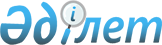 О внесении изменений в решение Аральского районного маслихата от 26 декабря 2019 года № 307 "О бюджете сельского округа Жинишкекум на 2020-2022 годы"
					
			С истёкшим сроком
			
			
		
					Решение Аральского районного маслихата Кызылординской области от 8 апреля 2020 года № 339. Зарегистрировано Департаментом юстиции Кызылординской области 9 апреля 2020 года № 7388. Прекращено действие в связи с истечением срока
      В соответствии со статьей 109-1 кодекса Республики Казахстан от 4 декабря 2008 года "Бюджетный кодекс Республики Казахстан" Аральский районный маслихат РЕШИЛ:
      1. Внести в решение Аральского районного маслихата от 26 декабря 2019 года № 307 "О бюджете сельского округа Женишкекум на 2020-2022 годы" (зарегистрировано в Реестре государственной регистрации нормативных правовых актов за номером 7140, опубликовано в эталонном контрольном банке нормативных правовых актов Республики Казахстан от 14 января 2020 года) следующие изменения:
      пункт 1 изложить новой редакции:
      "1. Утвердить бюджет сельского округа Женишкекум на 2020-2022 годы согласно приложениям 1, 2 и 3, в том числе на 2020 год в следующих объемах:
      1) доходы – 32 560 тысяч тенге, в том числе:
      налоговые поступления – 1 113 тысяч тенге;
      неналоговые поступления – 0;
      поступления трансфертов – 31 447 тысяч тенге, в том числе объем субвенции – 29 156 тысяч тенге;
      2) затраты – 32 560 тысяч тенге;
      3) чистое бюджетное кредитование – 0;
      бюджетные кредиты – 0;
      погашение бюджетных кредитов – 0;
      4) сальдо по операциям с финансовыми активами – 0; 
      приобретение финансовых активов – 0;
      поступления от продажи финансовых активов государства – 0;
      5) дефицит (профицит) бюджета– 0;
      6) финансирование дефицита (использование профицита) бюджета – 0.".
      Приложение 1 указанного решения изложить в новой редакции согласно приложению к настоящему решению.
      2. Настоящее решение вводится в действие с 1 января 2020 года и подлежит официальному опубликованию. Бюджет города сельского округа Женишкекум на 2020 год
					© 2012. РГП на ПХВ «Институт законодательства и правовой информации Республики Казахстан» Министерства юстиции Республики Казахстан
				
      Председатель сессии Аральскогорайонного маслихата

А. Садуакасова

      Секретарь Аральскогорайонного маслихата

Д. Мадинов
Приложение к решению Аральского районного маслихата от 8 апреля 2020 года № 339Приложение 1 к решению Аральского районного маслихата от "26" декабря 2019 года № 307
Категория 
Категория 
Категория 
Категория 
Сумма на
2020 год
(тысяч тенге)
Класс 
Класс 
Класс 
Сумма на
2020 год
(тысяч тенге)
Подкласс
Подкласс
Сумма на
2020 год
(тысяч тенге)
Наименование 
Сумма на
2020 год
(тысяч тенге)
1
2
3
4
5
1. Доходы
32 560
1
Налоговые поступления
1 113
01
Подоходный налог
20 
2
Индивидуальный подоходный налог
20
04
Налоги на собственность
1 093
1
Hалог на имущество
15
3
Налог на землю
23
4
Hалог на транспортные средства
1 055
4
Поступления трансфертов
31 447
02
Трансферты из вышестоящих органов государственного управления
31 447
3
Трансферты из бюджета района (города областного значения) 
31 447
Функциональная группа
Функциональная группа
Функциональная группа
Функциональная группа
Сумма на
2020 год
(тысяч тенге)
Администратор бюджетных программ
Администратор бюджетных программ
Администратор бюджетных программ
Сумма на
2020 год
(тысяч тенге)
Программа
Программа
Сумма на
2020 год
(тысяч тенге)
Наименование
Сумма на
2020 год
(тысяч тенге)
2. Затраты
32 560
01
Государственные услуги общего характера
19 504
124
Аппарат акима города районного значения, села, поселка, сельского округа
19 504
001
Услуги по обеспечению деятельности акима города районного значения, села, поселка, сельского округа
19 504
05
Здравоохранение
54
124
Аппарат акима города районного значения, села, поселка, сельского округа
54
002
Организация в экстренных случаях доставки тяжелобольных людей до ближайшей организации здравоохранения, оказывающей врачебную помощь
54
07
Жилищно-коммунальное хозяйство
1 368
124
Аппарат акима города районного значения, села, поселка, сельского округа
1 368
008
Освещение улиц населенных пунктов
772
009
Обеспечение санитарии населенных пунктов
221
011
Благоустройство и озеленение населенных пунктов
375
08
Культура, спорт, туризм и информационное пространство
10 634
124
Аппарат акима города районного значения, села, поселка, сельского округа
10 634
006
Поддержка культурно-досуговой работы на местном уровне
10 634
13
Прочие
1000
124
Аппарат акима города районного значения, села, поселка, сельского округа
1000
040
Реализация мероприятий для решения вопросов обустройства населенных пунктов в реализацию мер по содействию экономическому развитию регионов в рамках Государственной программы развития регионов до 2025 года
1000
Бюджетные кредиты
0
5
Погашение бюджетных кредитов
0
4. Сальдо по операциям с финансовыми активами
0
Приобретение финансовых активов
0
5. Дефицит (профицит) бюджета
0
6. Финансирование дефицита (использование профицита) бюджета
0
8
Используемые остатки бюджетных средств
0
1
Свободные остатки бюджетных средств
0
01
Свободные остатки бюджетных средств
0
2
Остатки бюджетных средств на конец отчетного периода
0
01
Остатки бюджетных средств на конец отчетного периода
0